July 26, 2023To, Mr. Arnab Ganguly Mukti 22 Canal Side Road Garia Kolkata - 700084Dear Mr. Ganguly, I would like to take this opportunity to thank you for your generosity in funding the Mukti Scholarship that I have been receiving those years as part of my financial aid package. I was thrilled to learn of my selection for this honor and I deeply appreciative for your support. I am currently majoring in BA final year English honours at Dinabandhu Andrews College . And recently I have just finished my final year exam and now I am planing for MA with hopes of becoming an innovative teacher. The financial assistance you provided will be of great help to me in paying my edicational expenses, and it will allow me to concentrate more of my time for studying. Thank you again for your geneosity and support. I promise you, I will work very hard and eventually give something back to others, both as teachers and possibly a scholarship to future students like myself. Sincerely , Diya GhoshWed, Jul 26, 7:58 PM (19 hours ago)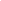 